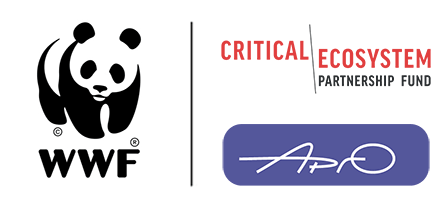 Call for ProposalsMountains of Central Asia Biodiversity HotspotSmall GrantsEligible Countries:	TajikistanOpening Date: 		Saturday, 01 May 2021Closing Date: 		Tuesday, 01 June 2021Grant Size: 	Maximum amount US $20,000WWF-Russia serving as the regional implementation team for the hotspot, is accepting project proposals from non-government organizations, community groups, cultural organizations, women’s groups, private companies and other civil society organizations for projects per the requirements listed here.BACKGROUNDThe Critical Ecosystem Partnership Fund (CEPF) is a joint initiative of l’Agence Française de Développement, Conservation International, the European Union, the Global Environment Facility, the Government of Japan and the World Bank. A fundamental goal is to ensure civil society is engaged in biodiversity conservation.The Mountains of Central Asia Biodiversity Hotspot consists of two of Asia's major mountain ranges, the Pamir and the Tien-Shan. Politically, the hotspot’s 860,000 square kilometers include southern Kazakhstan, most of Kyrgyzstan and Tajikistan, eastern Uzbekistan, western China, northeastern Afghanistan, and a small part of Turkmenistan.  CEPF’s investment focuses on Key Biodiversity Areas (KBAs), defined as “sites contributing significantly to the global persistence of biodiversity”, as well as priority species and corridors.WWF Russia serves as the Regional Implementation Team (RIT) and manages a small grant program to support projects up to $20,000. Recipients of small grants will receive agreements from WWF Russia reflecting the requirements of CEPF.Applicants are strongly encouraged to familiarize themselves with the RIT website, www.mca.earth and the CEPF website, particularly the sections on Eligibility and Before You Apply.ELIGIBLE APPLICANTS Non-governmental and non-commercial civil society organizations, registered community groups and citizen cooperatives, and private universities may apply for funding. It is possible for commercial organizations, such as farms and to apply for funding by special consideration. Individuals must work with civil society organizations rather than apply directly.International organizations are encouraged to involve local organizations or communities as project partners and/or explain how local stakeholders will be engaged as part of project implementation. Organizations must have their own bank account and be authorized under relevant national laws to receive charitable contributions. Groups without a USD bank account may partner with other organizations that do have a USD bank account.Government-owned enterprises or institutions are eligible only if they can demonstrate that the enterprise or institution has:a legal personality independent of any government agency or actor;the authority to apply for and receive private funds; andmay not assert a claim of sovereign immunity.Grants cannot be used for:the purchase of land, involuntary resettlement of people, or activities that negatively affect physical cultural resources, including those important to local communities. activities adversely affecting indigenous peoples or where these communities have not provided their broad support to the project activities. removal or alteration of any physical cultural property (includes sites having archaeological, paleontological, historical, religious, or unique natural values).Proposed activities should comply with all other relevant safeguards and social policies set out on the CEPF website and in the Attachments to the Grant Letter, published on the project website.PRIORITY ACTIVITIES AND GEOGRAPHIC AREASWe welcome projects in areas not covered by current large or small grants. At the moment, projects funded by CEPF are being carried out (in whole or partially) in the following areas of Tajikistan:TAJ03 KayrakumTAJ21 BaljuvanTAJ23 DashtijumTAJ24 DarvazTAJ33 Zorkul MountainsTAJ34 Shorkul LakeTAJ35 Tajik National ParkAccordingly, we are more interested in projects that will fully or partially take place in the following KBAs:TAJ 01 AktashTAJ 02 AshtTAJ 04 Turkestan Mountains Southern SlopeTAJ 05 Upper ZeravshanTAJ 06 YagnobTAJ 07 Upper GissarTAJ 08 RamitTAJ 09 SarikhadangTAJ 10 KondaraTAJ 11 ShirkentTAJ 12 KarnayTAJ 13 Tajik BabatagTAJ 14 GazimalikTAJ 15 SarsaryakTAJ 16 AyvajTAJ 17 Tigrovaya BalkaTAJ 18 Tajik Karatau TAJ 19 KhojamuminTAJ 20 KushvoristanTAJ 22 MuminabadTAJ 25 KamarouTAJ 26 TavildaraTAJ 27 VanjTAJ 28 RushanTAJ 29 ShakhdaraTAJ 30 KudaraTAJ 31 IshkashimTAJ 32 Alichur ValleyProjects should be organized to address the strategic directions and investment priorities in the table below and also described in pages 123 – 137 of the Ecosystem Profile.The RIT will accept proposals that partially take place outside of these named priority KBAs and corridors if the project otherwise fulfils priorities listed in the Ecosystem Profile.Priority will be given to projects that do not compete with existing projects on individual species. Instead, preference will be given to those projects that focus on larger ecosystem conservation surrounding a KBA or corridor, that replicate proven past methods, and build collaboratively on the work of others.TIMEFRAMEProjects are expected to start in 2021. Typical duration will be one to two years, but all CEPF-funded work must be complete by June 2024.HOW TO APPLYApplicants should complete proposals and budgets per the templates available at the Grantee Portal, www.mca.earth.Proposals can be written in English or Russian.Applicants must submit their completed proposal and budget by the deadline via electronic mail to:Tatyana Reznikova, Small-Grants Manager, tatyana@argonet.orgPlease copy:Khirsav Shermetov, Tajikistan Country Coordinator, shermatov.khisrav@gmail.comYou will receive an acknowledgement from the RIT confirming your submission.The review process will take approximately 6 weeks from the deadline date. The review committee will select the strongest proposals which meet the eligibility criteria, as shown in the Expert Evaluation Form.Selected proposals will be awarded a small grant, with an agreement made between WWF Russia as the RIT for the Mountains of Central Asia Hotspot, and the applicant’s institution (the “Grantee”). We reserve the right to request that the Grantee make changes to the project and planned activities, should such changes be recommended by our panel of experts. Grants will be denominated in United States dollars and grant agreements will be in English or Russian. A sample Grant agreement letter can be found on the Grantee Portal at www.mca.earth.REFERENCE MATERIALSAll applicants are advised to review the CEPF Ecosystem Profile for the Mountains of Central Asia, which serves as the strategy document for CEPF investment in the Hotspot and provides more detail on the types of activity CEPF will fund under each Investment Priority.Ecosystem Profile: English, RussianEcosystem Profile Summary: English, Russian CEPF is committed to integrating gender into its portfolio. Applicants should design projects and write proposals that consider gender issues in the achievement of their conservation impacts.  CEPF has developed several resources that can help applicants to design, implement and evaluate gender-aware projects (CEPF Gender Toolkit) and understand what CEPF seeks in a proposal (CEPF Gender Fact Sheet). Visit the CEPF and Gender webpage to learn more about how CEPF addresses gender in the projects it supports.  CEPF will evaluate your project based on its integration of gender.All projects must be in line with the Safeguard policies. They can be found here, and on the Grantee Portal.Additional resources:Before You Apply12 Tips for Getting Your Grant Idea FundedCEPF Project DatabaseLife Cycle of a GrantCONTACTBefore submitting your letter of inquiry, we encourage you to discuss your eligibility and project idea with us. Please contact:Khirsav Shermetov, Country Coordinator: +992 939999489, shermatov.khisrav@gmail.comTatyana Reznikova, Small-Grants Manager: tatyana@argonet.orgLizza Protas, RIT Team Leader: lprotas@wwf.ruStrategic directionInvestment priorities1. Address threats to priority species1.1. Improve enforcement and develop incentives and alternatives for nature users and collectors1.2. Promote improved regulation of collecting, hunting, and fishing1.3. Support the development of species-specific reserves and conservation programs1.4. Prevent human-wildlife conflict by addressing killing, poisoning, and trapping1.5. Maintain populations of priority species beyond those solely affected by collection, hunting, fishing, poisoning, and nature users2. Improve management of priority sites with and without official protection status2.1. Facilitate effective collaboration among CSOs, local communities, and park management units to enhance protected area networks2.2. Develop and implement management approaches to sustainable use in KBAs outside official protected areas2.3. Build support and develop capacity for identification and recognition of KBAs3. Support sustainable management and biodiversity conservation within priority corridors3.1. Develop protocols and demonstration projects for ecological restoration that improve the biodiversity performance and connectivity of KBAs3.2. Evaluate and integrate biodiversity and ecosystem service values into land-use and development planning3.3. Support civil society efforts to analyze development plans and programs, evaluate their impact on biodiversity, communities and livelihoods, and propose alternative scenarios and appropriate mitigating measures4. Engage communities of interest and economic sectors, including the private sector, in improved management of production landscapes (i.e. priority sites and corridors that are not formally protected)4.1. Engage hunting associations, tourist operators, and mining companies in conservation management and establishing valuation mechanisms for biodiversity and ecosystem services4.2. Promote mainstreaming of conservation into livestock and farm management practices4.3. Promote sustainable forest certification and value chains for non-timber forest products4.4. Engage with the government and private sector to incorporate site safeguards into infrastructure development4.5. Engage the media as a tool to increase awareness about globally threatened species and KBAs and inform public debate of conservation issues5. Enhance civil society capacity for effective conservation action5.1. Enable and enhance communication and collaboration between civil society and communities and government agencies responsible for implementing national biodiversity strategies5.2. Enhance civil society organizations’ capacity for planning, implementation, outreach, sharing of best practice, fundraising, and communication5.3. Catalyze networking and collaboration among civil society organizations and between them and public sector partners5.4. Promote greater sources of funding for civil society to become engaged in conservation action5.5. Support action-oriented environmental education